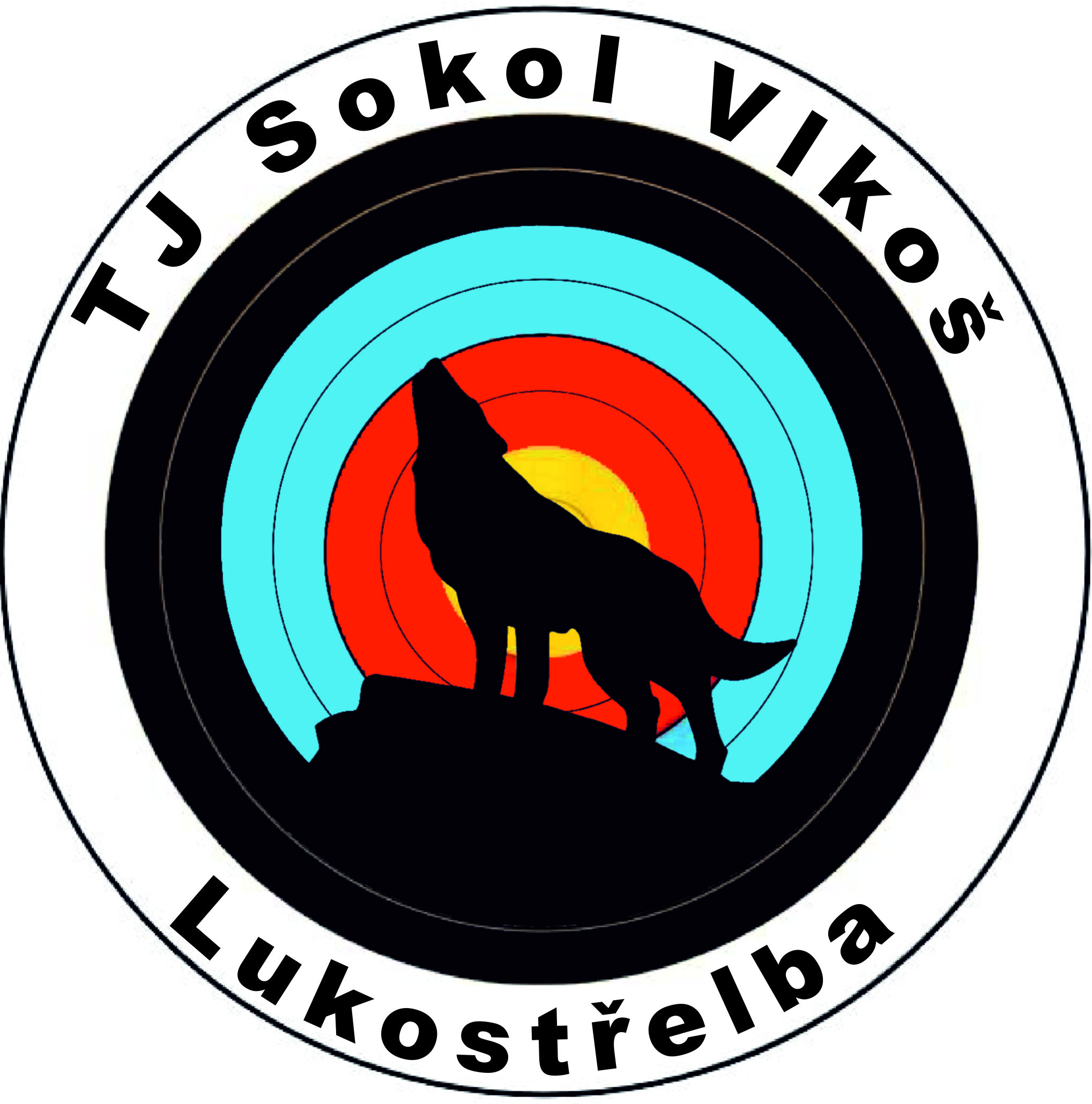 Zimní halové závody TJ Sokol Vlkoš 2018-19RozpisVŠEOBECNÁ USTANOVENÍPořadatel: 		TJ Sokol Vlkoš - oddíl lukostřelbyDatum závodů: 	24.11.2018    -      1. kolo29.12.2018    -      2. kolo19.1.2019      -      3. kolo2.2.2019        -      4. kolo16.2.2019     -       5. kolo16.3.2019    -        FináleMísto závodu: 		Sportovní hala, Vlkoš 135 Ředitel závodu: 	Marek Křižka Rozhodčí:   		Petr HronekPřihlášky:  	přihlášky je možné zasílat nejpozději do čtvrtka před konáním závodu včetně. Přihlášky zasílejte primárně v Rcherz, nebo na adresu  lukostrelba.vlkos@seznam.czRozlosování: 		provede pořadatel v pátek před závodem.Výsledné pořadí bude ve finále vyhlášeno ze tří nejlepších výsledků včetně finálového závodu.Občerstvení:		 k dispozici bude otevřený bufet (káva, čaj, cukrovinky, párek v rohlíku)Startovné:		 kladkové luky  250,-Kč 			reflexní a holé luky (dospělí a dorost) 200,- Kč 			žáci  100,- KčÚhrada: 	střelci startují na své náklady nebo na náklady vysílajících oddílů. Úhrada hotově před závodem.TECHNICKÁ USTANOVENÍPředpis: 		závodí se podle tohoto rozpisu, pravidel a předpisů ČLS a pravidel WASestava: 		H 18, ŽH18, ŽH10Startují: 		řádně přihlášení závodníci s platnou licencíKategorie: 	muži, ženy, senioři, seniorky, junioři, juniorky, kadeti, kadetky, starší žáci, starší žákyně, mladší žáci, mladší žákyně, žáci a žákyně 9-10 let, žáci a žákyně 6-8 letDivize:   		reflexní luk, holý luk, kladkový luk  Omezení:   		kapacita střelnice 36 míst ve skupiněČasový rozvrh: 		 I. skupina   	 8:00 – 8:30 - prezentace závodníků   					08:30  - nástup  					 08:40  - trénink  					 09:00  - závod 			II. skupina  	12:00 – 12:30 - prezentace závodníků  					 12:30  - nástup  					 12:40  - trénink  					 13:00  - závodJednotlivé časy jsou orientační, může dojít ke změně v návaznosti na počet přihlášených, obsazení jednotlivých kategorií a průběhu soutěže.      Námitky:  		podle pravidel WACeny:  			podle počtu přihlášených závodníků      Upozornění:     		všichni závodníci startují na vlastní nebezpečí! - na přihlášce uvádějte správné divize a kategorie závodníků, zájemci o účast v dlouhodobých soutěžích nebo změnu velikosti terče nutno hlásit předem v přihlášce - v případě většího počtu přihlášených, než je kapacita střelnice provede pořadatel  vyrozumění   přihlášených o omezení závodu či rozdělení do skupin, přednost mají dříve přihlášení závodníci. - při rozlosování budou obsazovány skupiny podle pořadí v časovém rozpisu - nejdříve  bude obsazena 1. skupina a při dostatečném zájmu teprve skupina další. - v případě nedostatečného obsazení 2. skupiny si pořadatel vyhrazuje právo přesunout závodníky do předchozí skupiny nebo danou skupinu zrušit.- start bude povolen pouze ve vhodném sportovním oblečení .- do haly je přístup pouze po přezutí do čisté sálové obuvi k dispozici je šatna (platí i pro doprovod a diváky).  Ve Vlkoši dne 28.10.2018                                            Za TJ Sokol Vlkoš:   ředitel závodu Marek Křižka                  							  